勇赴國難觀看以下影片，然後回答問題。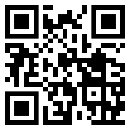 回答以下問題，在橫線上填寫答案。(1) 陳炳靖本來打算擔任甚麼工作？                    		                                1(2) 陳炳靖實習的商船被誰炸毀了？                			                                1(3) 陳炳靖為甚麼想從軍？                    		      		                               1(4) 陳炳靖投考哪個軍種？                                       		                               1(5) 陳炳靖為甚麼喜歡飛行？                                    	                             1影片裏提及哪些事例，顯示了陳炳靖的愛國精神？試寫出其中三個。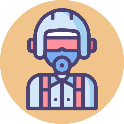 